	Geneva, 11 October 2011Dear Sir/Madam,	Further to the English version of TSB Circular 221 of 30 September 2011, please find attached Annex 1 IoT-GSI Draft timetable of activities of SGs 11, 13, 16 and 17 Questions (Geneva, 21-25 November 2011) with the corrected dates.Yours faithfully,Malcolm Johnson
Director of the Telecommunication
Standardization Bureau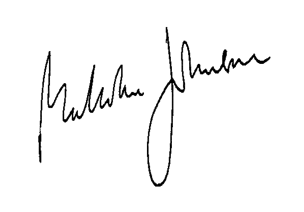 Annex: 1ANNEX 1 (to TSB Circular 221 Cor.1)IoT-GSI Draft timetable of activities of SGs 11, 13, 16 and 17* Questions (Geneva, 21-25 November 2011)SESSION TIMES (unless otherwise noted):Session 1: 0930 - 1045; Session 2: 1115 - 1230; Session 3: 1430 - 1545; Session 4: 1615 – 1730; Evening Sessions: 18:00-19:15_____________Telecommunication Standardization
Bureau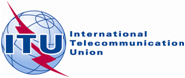 Ref:
Tel:Fax:Corrigendum 1 to
TSB Circular 221IoT-GSI/SP
+41 22 730 5858
+41 22 730 5853-	To Administrations of Member States of the UnionE-mail:tsbiotgsi@itu.intCopy:-	To ITU-T Sector Members;- To ITU-T Associates;- To ITU-T Academia;-	To the Chairmen and Vice-Chairmen of all ITU-T study groups;-	To the Director of the Telecommunication Development Bureau;-	To the Director of the Radiocommunication BureauSubject:Third Internet of Things-Global Standards Initiative (IoT-GSI) event
(Geneva, 21-25 November 2011)Mon 21 NovemberMon 21 NovemberMon 21 NovemberMon 21 NovemberMon 21 NovemberTue 22 NovemberTue 22 NovemberTue 22 NovemberTue 22 NovemberTue 22 NovemberWed 23 NovemberWed 23 NovemberWed 23 NovemberWed 23 NovemberWed 23 NovemberThu 24 NovemberThu 24 NovemberThu 24 NovemberThu 24 NovemberThu 24 NovemberFri 25 NovemberFri 25 NovemberFri 25 NovemberFri 25 NovemberAMAMPMPMEAMAMPMPMEAMAMPMPMEAMAMPMPMEAMAMPMPMIoT-GSI TSRxxxIPTV-GSI TSRxxxSG9PWPWPWPPPPPSG16PPWPJoint
SG9, SG16PSG13Q3/13123144123Q7/131231123SG11Q12/111231123SG16Q21/16*1231123Q22/16*1231123Q24/161231123Q25/161231123SG17Q6/17*1231123•P:Plenary•WP:Working Parties Plenary•x:Represents a meeting session for IoT.•E:Represents a evening session (start at 18:15)•Note 1: Joint  IoT-GSI related Questions session on “IoT overview”.•Note 2: Joint  IoT-GSI related Questions session on “IoT definitions”.•Note 3:Joint  IoT-GSI related Questions session on “IoT Work Plan”.•Note 4:Question 3/13 meets under IPTV-GSI•*Meeting to be confirmed